ИГРЫ С ПРИЩЕПКАМИ 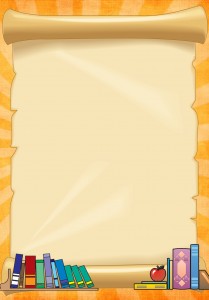 1. Игра «Солнышко». Ребёнок должен прикрепить солнышку лучики, чтобы солнышко ярко светило. Вариантов у этой игры множество. Это и колючки для ёжика, и веточки для ёлочки, и ушки для зайчика, и крылышки для бабочки, и травка и всё-всё, на что только способна Ваша фантазия. Эта игра учит ребёнка открывать прищепку, отлично тренируя ловкость пальчиков и, разумеется, развивая мелкую моторику в целом.2. Игра «Щип-щип». Эта игра подойдёт даже самым маленьким. Возьмите прищепку и пощипайте ребёнка за пальчики, за ладошку, за ножки, за животик… Такая игра не только прекрасно развивает тактильную чувствительность, но также, поможет изучить с крохой части тела.3.Игра «Рыбки». Предложите ребёнку накормить рыбок, показав, как рыбки-прищепки открывают ротик. Попробуйте захватывать таким образом мелкие предметы — макароны, пуговицы и т. п. Эта игра отлично развивает мелкую моторику и координацию движения ручек.4. Игра «Цвета». Покажите ребёнку картинки с изображением различных предметов. Каждый предмет должен быть определённого цвета, повторяющего цвет прищепки. Предложите малышу прикрепить прищепки к предметам по цвету.5. Игра «Вешаем бельё». Натяните верёвку на уровне глаз ребёнка. Предложите ему повесить платочки и носочки (любые мелкие вещи, можно кукольную одежду). Такая игра отлично развивает чёткую координацию движений рук и мелкую моторику.ИГРЫ С ПРИЩЕПКАМИ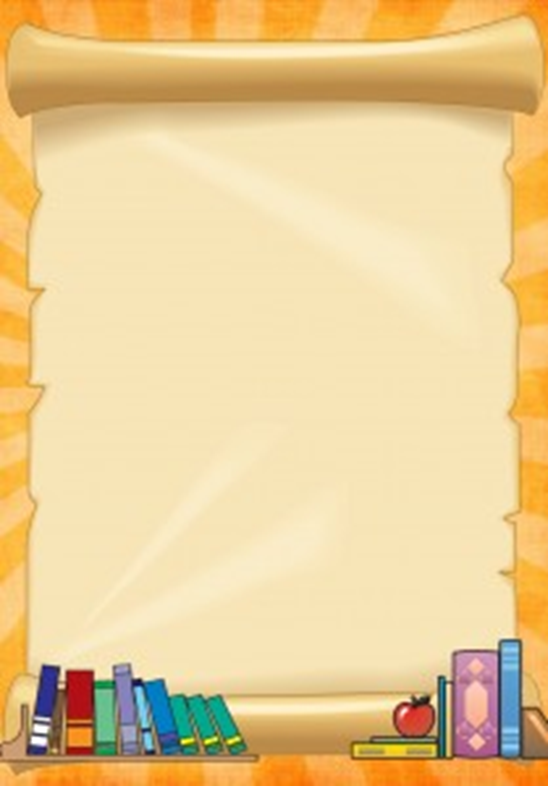 6. Игра «Бусы и счёты». Сделайте с ребёнком бусы из прищепок, нанизав их на шнурок. Если Ваш малыш уже знаком с основными цветами, предложите ему чередовать прищепки по цвету. А если натянуть шнурок между ножками стула, получаются отличные счёты. Эта игра тренирует ловкость пальчиков, помогает закреплять понятия о цветах, формировать начальные навыки счёта.7. Игра «Ладошка». Сделайте из картона ладошку без пальчиков и скажите ребёнку, что пальчики ушли гулять. Предложите прикрепить пальчики-прищепки. Эта игра учит малыша соотносить предметы по количеству.8. Игра «Жуки». Прикрепите прищепки в разных местах по всей комнате — на шторы, на скатерть, на книжку, на игрушку, на ковёр… Скажите ребёнку, что маленькие жуки спрятались и нам надо их найти и посадить в домик-коробку. Эта игра развивает внимание.9. Игра «Травка». Дайте ребёнку несколько картонных полосок разной длины, договорившись с ним, что это будут полянки. Предложите посадить на полянку травку. Эта игра формирует понятия «длинный — короткий».10. Игра «Уголки». Дайте ребёнку геометрические фигуры из картона. Предложите прикреплять прищепки к уголкам. Эта игра помогает изучить понятие «угол». С детишками постарше можно посчитать количество углов, расширяя понятие о многоугольниках.ИГРЫ С ПРИЩЕПКАМИ11. Игра «Конструктор». Можно использовать прищепки в качестве конструктора. Из них можно смастерить самолётик, забавных человечков, бабочку, паука и много ещё всего. Эта игра очень творческая, а потому, прекрасно развивает детское воображение.